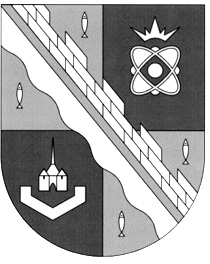 администрация МУНИЦИПАЛЬНОГО ОБРАЗОВАНИЯ                                        СОСНОВОБОРСКИЙ ГОРОДСКОЙ ОКРУГ  ЛЕНИНГРАДСКОЙ ОБЛАСТИпостановлениеот 20/08/2018 № 1924О внесении изменений в постановление администрации Сосновоборского городского округа от 30.06.2011 № 1121 «Об утверждении Положения о системах оплаты труда в муниципальных бюджетных учреждениях и муниципальных казенных учреждениях Сосновоборского городского округа по видам экономической деятельности» В соответствии с Трудовым кодексом Российской Федерации, постановлением правительства Ленинградской области от 15.06.2011 № 173 «Об утверждении Положения о системах оплаты труда в государственных бюджетных учреждениях Ленинградской области и государственных казенных учреждениях Ленинградской области по видам экономической деятельности», администрация Сосновоборского городского округа п о с т а н о в л я е т:	1. Внести изменения в постановление администрации Сосновоборского городского округа от 30.06.2011 № 1121 «Об утверждении Положения о системах оплаты труда в муниципальных бюджетных учреждениях и муниципальных казенных учреждениях Сосновоборского городского округа по видам экономической деятельности» (с изменениями):Внести изменения в Положение о системах оплаты труда в муниципальных бюджетных учреждениях и муниципальных казенных учреждениях Сосновоборского городского округа по видам экономической деятельности (далее - Положение):В приложении 7 к Положению строку 1.2. изложить в следующей редакции:** - Размер фонда оплаты труда, направляемого на осуществление стимулирующих выплат может быть увеличен за счет средств, поступивших из областного бюджета в бюджет Сосновоборского городского округа в виде гранта за достижение наилучших значений показателей эффективности деятельности органов местного самоуправления муниципальных районов и городского округа Ленинградской области и (или) дотации на поощрение достижения наилучших показателей оценки качества управления муниципальными финансами. 2. Общему отделу администрации (Баскакова К.Л.) обнародовать настоящее постановление на электронном сайте городской газеты «Маяк».3. Пресс-центру администрации (Никитина В.Г.) разместить настоящее постановление на официальном сайте Сосновоборского городского округа.4. Настоящее постановление вступает в силу со дня официального обнародования и распространяется на правоотношения, возникшие с 01.01.2017.5. Контроль за исполнением настоящего постановления оставляю за собой.Глава администрации Сосновоборского городского округа                                                             М.В.ВоронковИсп.Попова Т.Р. (КФ)2-43-52; ЛЕСОГЛАСОВАНО: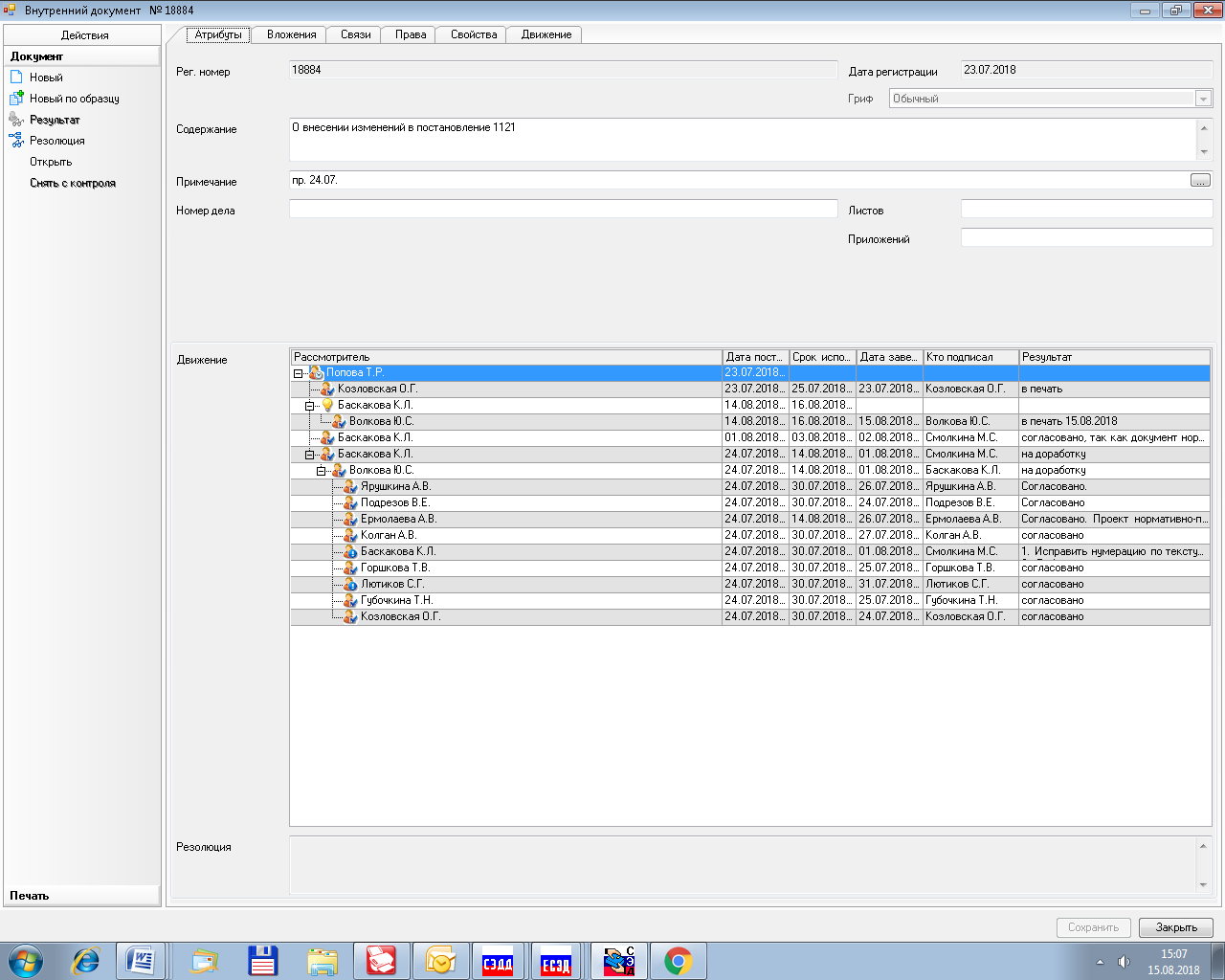 Рассылка:Общий отдел, КФ, ЦБ, КО, КСЗН, КУМИ, Отдел кадров,Отдел культуры,  МКУ «ЦАХО»Отдел по молодежной политике (МАУ «ГМСЦ»), Отдел физкультуры и спорта (МАОУ ДО СКК «Малахит»), Пресс-центр (бухгалтерия),КАГИЗ (МКУ «ЦИОГД»), КУМИ (МКУ «СФИ»).1.2 Муниципальное казенное учреждение «Центр административно-хозяйственного обеспечения»17**